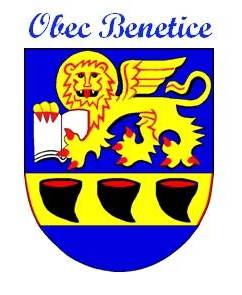 2/192Usnesení ze zasedání zastupitelstva obceMísto konání: budova OÚ BeneticeDne 31.3.2020Zahájení 18:00 hod. Přítomni: Vostalová J., Novotný R., Herbrich V., Krejčí K., Valík M., Z důvodu nouzového stavu dle nařízení vlády se sešlo ZO v omezeném počtu, rozsazeni v bezpečných vzdálenostech. Z veřejnosti se nikdo nezúčastnil, zasedání proběhlo v kanceláři OÚ. ZO bere na vědomí aktuální informace k přijatým opatřením Obce Benetice k současnému stavu pandemie v naší společnosti.  Obec se nadále bude řídit opatřeními, které vydala vláda.na podnět občanů byly zajištěny roušky, které ušily místní dobrovolnice a byly následně distribuovány občanůmPro   5    proti 0    zdrželo se  0  ZO  schválilo návrh rozpočtu obce Benetice na rok 2020 – návrh rozpočtu byl    vyvěšen 25.2.2020, nebylo vzneseno námitek.Pro   5    proti 0    zdrželo se  0ZO schválilo dotaci na provoz školy pro rok 2020Pro     5    proti 0   zdrželo se  0ZO  ukončeno v 18,20Zapsal: Novotný RadekOvěřil: Valík Michal            Krejčí Karel